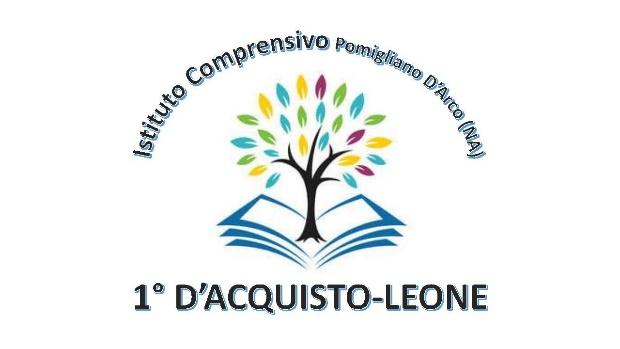 Ministero della Pubblica IstruzioneISTITUTO COMPRENSIVO 1° “D’ACQUISTO-LEONE”VIA INDIPENDENZA, 1 – 80038 POMIGLIANO D’ARCODistretto n° 31 – C. F. 93076670632 – C. M. NAIC8G1003Telefono e fax 081/3177304 – e mail NAIC8G1003@ISTRUZIONE.ITSito Web:www.ic1dacquistoleone.edu.it - postacertificata: NAIC8G1003@pec.istruzione.it  	Prot. 	3715/B4						         Pomigliano d’Arco, 7 settembre 2021A tutti i DOCENTIAl DSGAAl sito WEBOggetto: presentazione candidature di disponibilità (componenti di commissioni e referenti)I docenti interessati possono presentare la propria candidatura per i seguenti incarichi:CommissioniReferenti di DipartimentoSi ricorda che le commissioni collaboreranno con i docenti designati come FFSS nelle seguenti 6 aree:Le istanze,  redatte compilando il modello sotto riportato (ALLEGATO A),  dovranno pervenire, entro le ore 13.00 del giorno 9 settembre,  all’interno della CLASSROOM “Collegio Docenti Unificato”, rispondendo al compito allo scopo creato.IL DIRIGENTE SCOLASTICOProf.ssa Tiziana RubinacciFirma autografa sostituita a mezzo stampaai sensi dell’art. 3, co. 2 del D. Lgs. n. 39/1993ALLEGATO AAl DIRIGENTE SCOLASTICO dell’ IC1 D’ACQUISTO-LEONEPomigliano d’Arco (NA)MODELLO DI PRESENTAZIONE PER CANDIDATURA DI REFERENTI  -  COMMISSIONI  Il/La sottoscritta___________________________________________________________________nato/a a ______________________________(prov.__________) il__________________________e residente in _________________________________________, docente in servizio presso codesto IstitutoDICHIARAla propria disponibilità a rivestire per l’anno scolastico 2021-2022 l’incarico di:Luogo e data									FIRMAUnione EuropeaFondo Sociale Europeo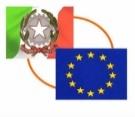 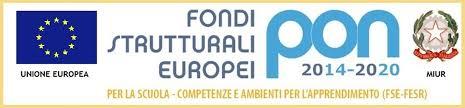 Area 1 GESTIONE PTOF e SOSTEGNO AL LAVORO DOCENTEArea 2 INTERVENTI E SERVIZI PER GLI STUDENTI: accoglienza, tutoraggio, continuità, orientamento,Area 3 INCLUSIONE E BENESSERE A SCUOLAArea 4 SISTEMA AUTOVALUTAZIONE D’ISTITUTO E VALUTAZIONE APPRENDIMENTO E COMPORTAMENTOArea 5 RAPPORTI CON ENTI ESTERNI, VISITE GUIDATE E PROGETTI CON IL TERRITORIOArea 6 SITO WEB e SUPPORTO ALLA DIGITALIZZAZIONE FUNZIONEAMBITOADESIONECOMMISSIONIREFERENTI DI DIPARTIMENTO